第21屆育秀盃《未來科技 地球解方》 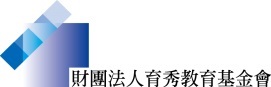 動態影像類  音樂著作財產權個別授權協議書立契約書人：                          (使用人：以下簡稱甲方)                         (授權人/單位：以下簡稱乙方)乙方同意授權給    (學校系所/年級)       甲方，於第21屆育秀盃《未來科技 地球解方》動態影像類參賽作品  (電影作品名稱)    (以下稱：授權使用標的物)中使用下列音樂之重製等權利，並同意財團法人育秀教育基金會得在非營利之目的下，得不限期間及次數收錄、編輯、重製、發行或為非營利目的之公開傳輸、公開播送、公開播映等權利，以利本作品於競賽後續推廣教育案例及宣傳使用。使用人：              (甲方/攝影團隊)   曲目：用途：授權使用標的物：       (電影作品名稱)本授權內容，茲授予本授權協議書所載使用人(甲方/攝影團隊)及財團法人育秀教育基金會，非專有且不得再行授權之權利，允許作為「授權使用標的物」配樂製作之用，除本授權協議書約定之內容與使用方法外，使用人不可轉售、共用或其它任何方式使用本授權產品，若使用人有不遵守本授權書所載內容，則授權人不需事前通知，即可自動終止本授權書賦予使用人。立協議書人雙方簽名並同意本協議書以上之規定並會遵守之：乙方(授權人/單位)：                                統一編號：地址：電  話/行動電話：簽署日期：中華民國一一三年   月   日